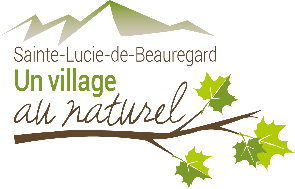 21, route des ChutesSainte-Lucie-de-Beauregard (Québec)  G0R 3L0Téléphone :  418 223-3122Courriel :  dg@sainteluciedebeauregard.comFORMULAIRE DE PLAINTESECTION RÉSERVÉE À LA MUNICIPALITÉ DE SAINTE-LUCIE-DE-BEAUREGARDDate de réception de la demande :IDENTIFICATION DU PLAIGNANTIDENTIFICATION DU PLAIGNANTIDENTIFICATION DU PLAIGNANTNom Nom Nom AdresseAdresseAdresseVilleVilleCode postalTéléphone (résidence)Téléphone (cellulaire)Téléphone (cellulaire)CourrielCourrielCourrielIDENTIFICATION DU CONTREVENANTNom du propriétaire, si connuNuméro de lotAdresseDate et heure de l’événementDESCRIPTION DE LA PLAINTEVeuillez résumer votre plainte et joindre tout document pertinentSOLUTION RECHERCHÉEQuelle solution vous donnerait satisfaction?MISE EN GARDESoyez avisé que la présente plainte pourra amener la Municipalité de Sainte-Lucie-de-Beauregard ou toute autre personne désignée à entreprendre des procédures pénales contre le contrevenant.Le signataire de la plainte pourra être appelé à témoigner devant la Cour municipale de Montmagny en cas de contestation.DÉCLARATION DU DEMANDEURDÉCLARATION DU DEMANDEURJ’atteste que :Les renseignements fournis sur ce formulaire sont exacts.J’autorise Municipalité de Sainte-Lucie-de-Beauregard à prendre connaissance de tous les documents et renseignements requis à l’étude de ma plainte.Si le traitement de cette plainte le nécessite, j’autorise la Municipalité de Sainte-Lucie-de-Beauregard à partager l’information contenue sur ce formulaire avec les gouvernements du Canada et du Québec, y compris leurs ministères, organismes, sociétés d’État et mandataires.J’autorise la Municipalité de Sainte-Lucie-de-Beauregard à me contacter pour obtenir davantage de renseignements et pour exercer le suivi approprié à cette plainte.J’atteste que :Les renseignements fournis sur ce formulaire sont exacts.J’autorise Municipalité de Sainte-Lucie-de-Beauregard à prendre connaissance de tous les documents et renseignements requis à l’étude de ma plainte.Si le traitement de cette plainte le nécessite, j’autorise la Municipalité de Sainte-Lucie-de-Beauregard à partager l’information contenue sur ce formulaire avec les gouvernements du Canada et du Québec, y compris leurs ministères, organismes, sociétés d’État et mandataires.J’autorise la Municipalité de Sainte-Lucie-de-Beauregard à me contacter pour obtenir davantage de renseignements et pour exercer le suivi approprié à cette plainte.SIGNATURESIGNATUREPar la présente, vous déclarez que les renseignements sont véridiques, complets et exacts.  En inscrivant votre nom dans l’espace ci-après, ce document est considéré comme signé de votre part.Par la présente, vous déclarez que les renseignements sont véridiques, complets et exacts.  En inscrivant votre nom dans l’espace ci-après, ce document est considéré comme signé de votre part.SignatureDateENVOI PAR COURRIELLorsque votre document est rempli, veuillez l’enregistrer et l’envoyer par courriel à dg@sainteluciedebeauregard.com.